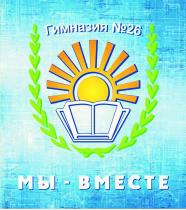 Приказ№53по ГАОУ «Гуманитарная гимназия-интернат для одаренных детей» от 24.03.2020Об организации образовательного процесса в дистанционной форме На основании Инструктивно-методического письма Министерства образования и науки Республики Татарстан «О реализации организациями, осуществляющими образовательную деятельность, образовательных программ с применением электронного обучения, дистанционных образовательных технологий» № 3414/20 от 19.03.2020 годаПРИКАЗЫВАЮ:Усилить меры по обеспечению безопасных условий обучения и воспитания обучающихся.Утвердить Положение о дистанционном обучении. (Приложение 1)Багаутдиновой Р.Г. произвести корректировку расписания учебных занятий с применением технических средств обучения в срок до 28.03.2020 г.Утвердить расписание дистанционных занятий с 01.04.2020г.Организовать контактную работу обучающихся и педагогических работников исключительно в электронной информационно-образовательной среде с 01.04.2020 г.Педагогическим работникам подготовить теоретические и практические материалы по предмету на период с 01 – 12 апреля 2020 года в электронном виде до 28.03.2020 г.Педагогическим работникам использовать различные образовательные технологии, позволяющие их взаимодействие с обучающимися опосредованно (на расстоянии), в том числе с применением электронного обучения и дистанционных образовательных технологий.Педагогическим работникам обеспечить реализацию образовательных программ в полном объеме с использованием дистанционных учебных занятий и самостоятельной работы учащихся.Педагогическим работникам заполнять электронный журнал в соответствии с рабочими программами. Отметки выставляются в журнал только при достижении положительных результатов обучения.Педагогическим работникам проводить дистанционные занятия в соответствии с учебной нагрузкой по СанПиН 2.4.2.2821-10 и учетом продолжительности непрерывного применения технических средств обучения. (Приложение 2)Шавалиеву Л.З. создать раздел «Дистанционное обучение» в основном меню и разместить на официальном сайте школы в ГИС «Электронное образование в Республике Татарстан» локальные нормативные акты, утвержденный режим работы школы, график и форму проведения занятий по классам на период с 01 – 12 апреля 2020 года, критерии оценивания, нормы СанПиН работы за компьютером по возрастам, Памятки для учащихся, классного руководителя и учителя-предметника. (Приложение 3, 4, 5)Заместителям директора обеспечить учет и хранение результатов образовательного процесса и внутренний документооборот на бумажном носителе и/или в электронно-цифровой форме по организации дистанционного обучения.Классным руководителям сформировать базу данных обучающихся по форме в срок до 25.03.2020 г. (Приложение 6)Классным руководителям организовать информирование родителей (законных представителей) и обучающихся о формах и сроках дистанционного обучения в срок до 31 марта 2020 года с оформлением заявлений от родителей (законных представителей) (Приложение 7)Классным руководителям организовать информирование родителей (законных представителей) о возможности организации продуктивного досуга детей с использованием цифровых просветительских ресурсов.Педагогическим работникам ежедневно сдавать отчет о проведенных занятиях курирующим предмет заместителям директора и отчет о посещаемости обучающимися их дистанционных занятий заместителю директора по ВР Шавалиеву Л.З.(Приложение 8,9)Аюповой Л.Р.., заместителю директора по МР¸ создать базу данных по педагогическим работникам гимназии для их работы в дистанционной форме. (Приложение 10)Шавалиеву Л.З., заместителю директора по ВР, активировать с учетом изменившихся условий реализацию воспитательной работы гимназии.Хайретдиновой Г.Н., заместителю директора по АХЧ, обеспечить установку средств дезинсекции в туалетах, кабинетах, коридорах, проводить другие санитарные противоэпидемические и профилактические мероприятия.Приложение:Положение о дистанционном обученииУчебная нагрузкаОтчет о проведенных занятияхОтчет о посещаемости обучающимися дистанционных занятийЛист ознакомления работников с приказом на 3 л. в 1 экз.Директор	Р.И.ГариповаИсполнитель:Р.Г.БагаутдиноваПриложение №1к приказу ГАОУ «Гуманитарная гимназия-интернат для одаренных детей»от 24.03.2020 №53Положениео дистанционном обученииОбщие положения.1.1.	Настоящее положение разработано для организации дистанционного обучения в дни непосещения занятий обучающимися по причине неблагоприятных погодных условий, на период карантина.1.2.	Нормативной базой для настоящего Положения являются следующие документы:федеральный закон Российской Федерации №273 «Об образовании в Российской Федерации» от 29.12.2012;приказ Министерства образования и науки Российской Федерации от 23.08.2017г. №816 «Об утверждении Порядка применения организациями, осуществляющими образовательную деятельность, электронного обучения, дистанционных образовательных технологий при реализации образовательных программ»;-устав ГАОУ «Гуманитарная гимназия-интернат для одаренных детей» (далее гимназия);постановление Главного государственного санитарного врача Российской Федерации от 29 декабря 2010 №189 «Об утверждении СанПиН 2.4.2.2821-10 «Санитарно-эпидемиологические требования к условиям и организации обучения в общеобразовательных учреждениях».1.3.  Под  дистанционными  образовательными  технологиями  (далее  ДОТ)  понимаютсяобразовательные технологии, реализуемые с применением информационно-телекоммуникационных сетей при опосредованном (на расстоянии) взаимодействии обучающихся и учителей.1.4. Главными целями применения ДОТ являются:повышение доступности образовательных услуг для обучающихся;предоставление обучающимся возможности освоения образовательных программ непосредственно по их месту жительства или временного пребывания (нахождения).1.5. Формы ДОТ: e-mail; дистанционные конкурсы, олимпиады; дистанционное самообучение обучение в Интернете; видеоконференции; оn-line тестирование; Интернет-уроки; сервисы АИС «Сетевой город. Образование»; надомное обучение с дистанционной поддержкой; вебинары; skype-общение; облачные сервисы и т.д. В обучении с применением ДОТ используются следующие организационные формы учебной деятельности:лекция,консультация,семинар,практическое занятие,лабораторная работа,контрольная работа,самостоятельная работа,научно-исследовательская работа;практика.Самостоятельная работа учащихся может включать следующие организационные формы (элементы) дистанционного обучения:работа с электронным учебником;просмотр видео-лекций;прослушивание аудиокассет;компьютерное тестирование;изучение печатных и других учебных и методических материалов.Общий порядок организации дистанционного обучения2.1.	Вопросы использования дистанционного обучения в образовательном процессе решаются внутренними организационно-распорядительными документами гимназии в соответствии с государственными образовательными стандартами и общим порядком реализации образовательных программ, установленным законодательством и иными нормативными актами РФ в области образования.2.2. Дистанционное обучение может использоваться при всех предусмотренных законодательством Российской Федерации формах получения образования или при их сочетании, при проведении различных видов учебных занятий, текущего контроля.2.3. При использовании дистанционного обучения обеспечивается доступ обучающихся, педагогических работников к информационной – коммуникационной сети Интернет.2.4.	Учебно-методическое обеспечение дистанционного обучения основано на использовании электронных учебно-методических материалов (далее материалы), которые обеспечивают в соответствии с программой:организацию самостоятельной работы обучающегося, включая обучение и контроль знаний обучающегося (самоконтроль, текущий контроль знаний);методическое сопровождение и дополнительную информационную поддержку дистанционного обучения (дополнительные учебные и информационно-справочныематериалы).Компонентами материалов могут быть:текстовые - компоненты, содержащие преимущественно текстовую информацию, представленную в форме, допускающей посимвольную обработку (например, электронный вариант учебного пособия, текстовые или веб-страницы, файл, ссылка на файл, веб-страницу или каталог, модуль Wiki, глоссарий, анкета);звуковые – компоненты, содержащие цифровое представление звуковой информацииформе, допускающей ее прослушивание, но не предназначенной для печатного воспроизведения (например, аудиолекции);мультимедийные – компоненты, в которых информация различной природы присутствует равноправно и взаимосвязано для решения определенных задач, причем эта взаимосвязь обеспечена соответствующими программными средствами (например, мультимедийный электронный учебник, платформа Учи.ru, Яндекс.Учебник, видеолекции, слайд-лекции, учебные видеофильмы).2.5. Организация дистанционного обучения в дни непосещения занятий обучающимися по причине неблагоприятных погодных условий, на период карантина:родители (законные представители) дают разрешение на использование дистанционного обучения в образовательной деятельности (приложение 1);приказом директора определяются параллели (классы), выведенные на дистанционное обучение;дистанционные уроки размещаются на официальном сайте в разделе «Дистанционное обучение»;составляется и утверждается расписание дистанционных уроков на учебный период (четверть, полугодие);оплата педагогическим работникам за проведение дистанционного урока производится на основании Положения об оплате труда ГАОУ «Гуманитарная гимназия-интернат для одаренных детей».3. Функции администрации образовательной организации при организации дистанционного обучения3.1. Директор гимназии:Осуществляет контроль организации ознакомления всех участников образовательныхотношений с документами, регламентирующими организацию работы общеобразовательной организации на период дистанционного обучения.Контролирует соблюдение работниками общеобразовательной организации режима работы.Осуществляет контроль реализации мероприятий, направленных на обеспечение выполнения образовательных программ посредством дистанционного обучения.Принимает управленческие решения, направленные на повышение качества работы образовательной организации в дни, когда обучающиеся не посещают школу.3.2. Заместитель директора по учебно-воспитательной работе:организует разработку мероприятий, направленных на обеспечение выполнения образовательных программ обучающимися, не пришедшими на занятия, определяет совместно с педагогами систему организации учебной деятельности обучающихся виды, количество работ, форму обучения (дистанционная, самостоятельная и т.д.), сроки получения заданий обучающимися и предоставления ими выполненных работ;осуществляет информирование всех участников образовательных отношений (педагогов, обучающихся, родителей (законных представителей) обучающихся, иных работников) общеобразовательного учреждения об организации работы общеобразовательного учреждения в дни непосещения учащимися образовательного учреждения;осуществляет контроль корректировки рабочих программ педагогами общеобразовательного учреждения при необходимости;осуществляет контроль резервных часов, с целью реализации в полном объеме образовательных программ;осуществляет контроль индивидуальной дистанционной работы с обучающимися, отсутствующими по указанным в настоящем Положении уважительным причинам;организует учебно-воспитательную, научно-методическую, организационно-педагогическую деятельность педагогического коллектива в соответствии с планом работы общеобразовательного учреждения в случае отсутствия обучающихся на учебных занятиях;анализирует деятельность по работе общеобразовательного учреждения в актированные дни и дни непосещения по причине карантина.Функции педагогических работников при организации дистанционного обучения4.1. Педагоги своевременно осуществляют корректировку календарно-тематического планирования с целью обеспечения освоения обучающимися образовательных программ в полном объеме.4.2. С целью прохождения образовательных программ в полном объеме педагоги применяют разнообразные формы дистанционного обучения. Информация о применяемых формах работы, видах самостоятельной работы доводится педагогами, классными руководителями до сведения обучающихся, их родителей (законных представителей) заранее, в сроки, устанавливаемые общеобразовательным учреждением.4.3. Классные руководители информируют родителей (законных представителей) об итогах учебной деятельности их детей на период дистанционного обучения.Функции обучающихся и родителей (законных представителей) при использовании дистанционного обучения5.1. В период дистанционного обучения обучающие обязаны выполнять задания дистанционных уроков, добросовестно осваивать образовательную программу, осуществлять самостоятельную подготовку к занятиям.5.2.	Связь обучающегося с учителем-предметником, классным руководителем поддерживается посредством контактных телефонов, электронной почты.5.3. Самостоятельная деятельность обучающихся оценивается педагогами выставлением отметок в электронный журнал.5.4. Родители (законные представители) систематически контролируют выполнение детьми заданий в режиме дистанционного обучения.5.5. Родители (законные представители) несут ответственность за жизнь и здоровье ребенка в период дистанционного обучения.6. Техническое обеспечение использования дистанционных образовательных технологий в школе6.1.	Учебная деятельность с использованием ДОТ обеспечивается следующими техническими средствами:рабочим местом педагога, оснащенным персональным компьютером, web-камерой, микрофоном, проекционной аппаратурой;локальной сетью с выходом в Интернет.6.2. Техническое обеспечение обучающегося использующего ДОТ:персональный компьютер с возможностью воспроизведения звука и видео;канал подключения с выходом в Интернет, для доступа к удаленным серверам с учебной информацией и рабочими материалами.6.3. В случае отсутствия у обучающегося персонального компьютера или выхода в Интернет рабочие материалы он получает на электронный носитель или в печатном виде в кабинете информатики или у педагога - предметника.7. Порядок ознакомления педагогических работников, родителей (законных представителей), обучающихся с настоящим Положением7.1. Администрация образовательной организации на педагогическом совете проводит ознакомление педагогических работников с Положением, утвержденным Советом образовательного учреждения.7.2. Классные руководители на классных часах проводят разъяснительную работу по настоящему Положению с обучающимися.7.3. Классные руководители на родительских собраниях проводят разъяснительную работу по данному Положению, факты проведенной разъяснительной работы фиксируют в протоколе родительского собрания.7.4. Информация о режиме работы школы в дни организации дистанционного обучения размещается на информационном стенде и официальном сайте в разделе «Дистанционное обучение».Приложение 1Директору ГАОУ «Гуманитарная гимназия-интернат для одаренных детей» Р.И.Гариповой____________________________________________________________(ФИО родителя)заявлениеПрошу Вас организовать обучение с использованием дистанционных технологий с моим(ей) сыном (дочерью): ____________________________________________________, учеником (цей) ______________ класса с __________________. Ответственность за жизнь и здоровье ребѐнка во время дистанционного обучения беру на себя.инструкциями для учащихся и родителей (законных представителей) при обучении с применением электронного обучения и дистанционных образовательных технологий ознакомлены.«____»___________ 20____	___________ /__________________/подпись	расшифровкаПриложение №2к приказу ГАОУ «Гуманитарная гимназия-интернат для одаренных детей»от 24.03.2020 №53Учебный план для проведения уроков с использованием технических средств с учетом СанПиН 2.4.2.2821-10Приложение №3к приказу ГАОУ «Гуманитарная гимназия-интернат для одаренных детей» от 24.03.2020 №53Памятка ученикупереходим на сайте школы во вкладку дистанционное обучение - ученикувыбираем литер своего класса, переходим на страницу классапросмотрев расписание, кликаем по фамилии учителя – предметника, которые стоят в расписании, переходим на страницу учителя- предметникавыбираем файл с заданием на текущую датувыполняем заданиерезультаты работы отправляем учителю- предметнику указанным в задании способомВо время занятия можно проконсультироваться с преподавателем по телефону, электронной почте, через WhatsApp, Skype, а также (в случае необходимости) прийти на индивидуальную консультацию.Задания оцениваются ежедневно, оценки выставляются в электронный журнал.Приложение №4к приказу ГАОУ «Гуманитарная гимназия-интернат для одаренных детей» от 24.03.2020 №53Памятка классного руководителяДобавить в группу WhatsApp учащихся класса, всех учителей – предметников Предметники сообщают об успеваемости учащихсяЕжедневно в группе WhatsApp учащихся:Каждый ученик пишет, болен/не болен и to C до 8.00Классный руководитель выкладывает расписание на деньгруппу WhatsApp родителей:Классный руководитель выкладывает расписание на деньПринимает сообщение от родителей о заболевшихСообщает  о  выполнении  дистанционных  заданий  итекущих оценкахКлассный руководитель проводит разъяснение по организации дистанционного обученияПриложение №5к приказу ГАОУ «Гуманитарная гимназия-интернат для одаренных детей» от 24.03.2020 №53Памятка учителям - предметникамПодготовить теоретические и практические материалы по своим предметам на ближайшие 2 недели, в электронном виде (Word, Exсel).В заданиях указать:Что надо сделать (переписать перевести, сделать конспект, ответить на вопросы, решить, сделать анализ и т.д.)Сроки выполнения работы (2 часа или 1 день)В какой форме ребята скидывают задания (телефон, почта или др.)Сами файлы называем датой, на которую выкладывается задание.Передавать (ФИО учителя информатики), для размещения на сайте школы.Передать рабочий адрес электронной почты для приѐма работ по предметамПриложение №7к приказу ГАОУ «Гуманитарная гимназия-интернат для одаренных детей»от 24.03.2020 №53Директору ГАОУ «Гуманитарная гимназия-интернат для одаренных детей» Р.И.Гариповой____________________________________________________________(ФИО родителя)заявлениеПрошу Вас организовать обучение с использованием дистанционныхтехнологий с моим(ей) сыном (дочерью): , учеником (цей) класса на период с 01 – 12 апреля 2020 года. Ответственность за жизнь и здоровье ребѐнка во время дистанционного обучения беру на себя.инструкциями для учащихся и родителей (законных представителей) при обучении с применением электронного обучения и дистанционных образовательных технологий ознакомлены.«_______»________________2020________________/_________________подпись	расшифровкаПриложение №8к приказу ГАОУ «Гуманитарная гимназия-интернат для одаренных детей»от 24.03.2020 №53МИНИСТЕРСТВО ОБРАЗОВАНИЯ И НАУКИ РЕСПУБЛИКИ ТАТАРСТАНГОСУДАРСТВЕННОЕ АВТОНОМНОЕ ОБЩЕОБРАЗОВАТЕЛЬНОЕ УЧРЕЖДЕНИЕ «ГУМАНИТАРНАЯ ГИМНАЗИЯ-ИНТЕРНАТ ДЛЯ ОДАРЕННЫХ ДЕТЕЙ»423740, с. Актаныш, ул. Аэропортовская, 3а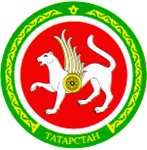 ТАТАРСТАН РЕСПУБЛИКАСЫМӘГАРИФ ҺӘМ ФӘН МИНИСТРЛЫГЫ «СӘЛӘТЛЕ БАЛАЛАР ӨЧЕН ГУМАНИТАР ГИМНАЗИЯ-ИНТЕРНАТЫ» ДӘҮЛӘТ АВТОНОМ ГОМУМБЕЛЕМ  УЧРЕЖДЕНИЕСЕ423740, Актаныш авылы, Аэропорт урамы, 3аТелефон: (85552)3-26-05,  факс: 3-26-05. E-mail: gaou.ggi@gmail.com, сайт: https://edu.tatar.ru/aktanysh/gimnaziyaТелефон: (85552)3-26-05,  факс: 3-26-05. E-mail: gaou.ggi@gmail.com, сайт: https://edu.tatar.ru/aktanysh/gimnaziyaТелефон: (85552)3-26-05,  факс: 3-26-05. E-mail: gaou.ggi@gmail.com, сайт: https://edu.tatar.ru/aktanysh/gimnaziyaУчебная нагрузка 5-9 классовУчебная нагрузка 5-9 классовПредмет5а, 5б5а, 5б6а, 6б6а, 6б6а, 6б7а,7б7а,7б7а,7б8а, 8б8а, 8б8а, 8б8а, 8б8а, 8б9а, 9бПредметРусский язык3333222222222Литература1111111111111Родной  язык1111111111111Английский язык1111111111111Второй иностранный язык------------0,5Математика3333---------Алгебра----2222,52,52,52,52,52,5Геометрия----1,51,51,51,51,51,51,51,51,5Информатика0,50,50,50,5111111111История России. Всеобщаяистория1111111111111Обществознание--0,50,50,50,50,50,50,50,50,50,50,5География0,50,50,50,5111111111Основы духовно-нравственной культурынародов России0,50,5-----------Биология11111111111Химия11Физика-------2212Музыка0,50,50,50,50,50,50,50,50,50,5-Изобразительное искусство0,50,50,50,50,50,50,50,50,5--Технология0,50,50,50,50,50,50,50,50,50,5-Физическая культура*0,50,50,50,50,50,50,50,50,50,50,5ОБЖ---------0,50,5Основы исследовательскойдеятельности---------0,5-Недельная учебная14,514,514,514,514,514,514,517171818нагрузка14,514,514,514,514,514,514,517171818нагрузкаУчебная нагрузка 10 классовПредмет10а10а10а10бРусский язык111Литература222Родной язык0,50,50,5Английский язык222История111Астрономия0,50,50,5Физика1,51,53Информатика0,50,52Физическая культура111Основы безопасности жизнедеятельностиОсновы безопасности жизнедеятельностиОсновы безопасности жизнедеятельностиОсновы безопасности жизнедеятельностиОсновы безопасности жизнедеятельностиОсновы безопасности жизнедеятельности0,50,50,5Математика445Химия330,5Биология220,5Обществознание111Индивидуальный проект0,50,50,5Недельная учебная нагрузка212121Учебная нагрузка 11 классовПредмет11а, 11б11а, 11б11а, 11бРусский язык111Литература222Иностранный язык (англ яз)222История111Обществознание (включая экономику и право)Обществознание (включая экономику и право)Обществознание (включая экономику и право)Обществознание (включая экономику и право)Обществознание (включая экономику и право)Обществознание (включая экономику и право)Обществознание (включая экономику и право)Обществознание (включая экономику и право)Обществознание (включая экономику и право)111Химия0,50,50,5Биология0,50,50,5Астрономия-Физическая культураФизическая культураФизическая культураФизическая культураФизическая культураФизическая культураФизическая культураФизическая культураФизическая культураФизическая культура11111Основы безопасности жизнедеятельностиОсновы безопасности жизнедеятельностиОсновы безопасности жизнедеятельностиОсновы безопасности жизнедеятельностиОсновы безопасности жизнедеятельностиОсновы безопасности жизнедеятельностиОсновы безопасности жизнедеятельностиОсновы безопасности жизнедеятельностиОсновы безопасности жизнедеятельностиОсновы безопасности жизнедеятельности0,50,50,50,50,5МатематикаМатематикаМатематикаМатематикаМатематикаМатематикаМатематикаМатематикаМатематикаМатематика55555Информатика и ИКТИнформатика и ИКТИнформатика и ИКТИнформатика и ИКТИнформатика и ИКТИнформатика и ИКТИнформатика и ИКТИнформатика и ИКТИнформатика и ИКТИнформатика и ИКТ22222ФизикаФизикаФизикаФизикаФизикаФизикаФизикаФизикаФизикаФизика44444ГеографияГеографияГеографияГеографияГеографияГеографияГеографияГеографияГеографияГеография0,50,50,50,50,5Недельная учебная нагрузкаНедельная учебная нагрузкаНедельная учебная нагрузкаНедельная учебная нагрузкаНедельная учебная нагрузкаНедельная учебная нагрузкаНедельная учебная нагрузкаНедельная учебная нагрузкаНедельная учебная нагрузкаНедельная учебная нагрузка2121212121Приложение №6Приложение №6к приказу ГАОУ «Гуманитарная гимназия-интернат для одаренных детей» к приказу ГАОУ «Гуманитарная гимназия-интернат для одаренных детей» к приказу ГАОУ «Гуманитарная гимназия-интернат для одаренных детей»              от 24.03.2020 №53             от 24.03.2020 №53№классФ.И.О. учащегосяномерэлектроннаятехническиеп/птелефона,почтавозможностиналичие(наличиемессенджеракомпьютера,(какой)подключениек Интернетдома)№Ф.И.О.ДатаПредметКлассТема урокаФормап/ппедагогапроведенияпроведениязанятиязанятияПриложение №9Приложение №9к приказу ГАОУ «Гуманитарная гимназия-интернат для одаренных детей»к приказу ГАОУ «Гуманитарная гимназия-интернат для одаренных детей»к приказу ГАОУ «Гуманитарная гимназия-интернат для одаренных детей»от 24.03.2020 №53от 24.03.2020 №53№Ф.И.О.ДатаПредметКлассКоличествоФ.И.О.п/ппедагогапроведенияприсутствующихотсутствующихзанятияна урокена урокеучащихсяучащихсяПриложение №10Приложение №10к приказу ГАОУ «Гуманитарная гимназия-интернат для одаренных детей»к приказу ГАОУ «Гуманитарная гимназия-интернат для одаренных детей»от 24.03.2020 №53от 24.03.2020 №53№Ф.И.О.предметномерэлектроннаятехническиеп/ппедагогателефона,почтавозможностиналичие(наличиемессенджеракомпьютера,(какой)подключение кИнтернет дома)